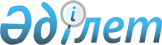 О внесении изменений в приказ Председателя Агентства Республики Казахстан по делам государственной службы и противодействию коррупции от 8 декабря 2016 года № 78 "Об утверждении Правил государственного контроля за качеством оказания государственных услуг"Приказ Председателя Агентства Республики Казахстан по делам государственной службы и противодействию коррупции от 28 ноября 2018 года № 264. Зарегистрирован в Министерстве юстиции Республики Казахстан 29 ноября 2018 года № 17827
      ПРИКАЗЫВАЮ:
      1. Внести в приказ Председателя Агентства Республики Казахстан по делам государственной службы и противодействию коррупции от 8 декабря 2016 года № 78 "Об утверждении Правил государственного контроля за качеством оказания государственных услуг" (зарегистрирован в Реестре государственной регистрации нормативных правовых актов за № 14740, опубликован 6 февраля 2017 года в Эталонном контрольном банке нормативных правовых актов Республики Казахстан) следующие изменения:
      В Правилах государственного контроля за качеством оказания государственных услуг, утвержденных указанным приказом:
      пункты 61 и 62 изложить в следующей редакции:
      "61. Отчет о работе по внутреннему государственному контролю с приложением аналитической справки по форме согласно приложению 1 к настоящим Правилам предоставляют через интегрированную информационную систему управления персоналом "Е-қызмет":
      центральные государственные органы – в Агентство;
      территориальные подразделения центральных государственных органов  и их ведомств – в территориальные органы Агентства;
      Отчет содержит итоги внутреннего государственного контроля за качеством государственных услуг, оказываемых центральным государственным органом, его ведомствами, подведомственными организациями, а также физическими и юридическими лицами, координация деятельности которых осуществляется государственным органом.
      62. Отчет о работе по внутреннему государственному контролю с приложением аналитической справки по форме согласно приложению 2 к настоящим Правилам местные исполнительные органы предоставляют в Агентство и его территориальные органы через интегрированную информационную систему управления персоналом "Е-қызмет".
      Отчет содержит итоги внутреннего государственного контроля за качеством государственных услуг, оказываемых местными исполнительными органами областей, городов республиканского значения, столицы, районов, городов областного значения, акимами районов в городе, городов районного значения, поселков, сел, сельских округов, подведомственными организациями, а также физическими и юридическими лицами, координация деятельности которых осуществляется местными исполнительными органами.
      Местные исполнительные органы районов (городов областного значения) предоставляют отчет по внутреннему государственному контролю за качеством оказания государственных услуг по утвержденной форме в местные исполнительные органы областей, городов республиканского значения, столицы не позднее 5 числа месяца, следующего за отчетным периодом.".
      2. Департаменту государственных услуг Агентства Республики Казахстан по делам государственной службы и противодействию коррупции в установленном законодательством порядке обеспечить:
      1) государственную регистрацию настоящего приказа в Министерстве юстиции Республики Казахстан;
      2) в течение десяти календарных дней со дня государственной регистрации настоящего приказа направление его копии на казахском и русском языках в Республиканское государственное предприятие на праве хозяйственного ведения "Республиканский центр правовой информации" Министерства юстиции Республики Казахстан для официального опубликования и включения в Эталонный контрольный банк нормативных правовых актов Республики Казахстан;
      3) размещение настоящего приказа на интернет-ресурсе Агентства Республики Казахстан по делам государственной службы и противодействию коррупции.
      3. Контроль за исполнением настоящего приказа возложить на заместителя Председателя Агентства Республики Казахстан по делам государственной службы и противодействию коррупции, курирующего вопросы контроля и оценки качества оказания государственных услуг.
      4. Настоящий приказ вводится в действие по истечении десяти календарных дней после дня его первого официального опубликования.
      "СОГЛАСОВАН"
Министр информации и коммуникаций
Республики Казахстан
_____________________ Д. Абаев
"__"___________ 2018 года
      "СОГЛАСОВАН"
Председатель
Комитета по статистике
Министерства национальной экономики
Республики Казахстан
_____________________ Н. Айдапкелов
"__"___________ 2018 года
					© 2012. РГП на ПХВ «Институт законодательства и правовой информации Республики Казахстан» Министерства юстиции Республики Казахстан
				
      Председатель Агентства
Республики Казахстан по делам
государственной службы
и противодействию коррупции 

А. Шпекбаев
